MonosaharidiNajenostavnejši ogljikovi hidrati so monosaharidi. Glukoza in fruktoza imata enako molekulsko formulo C6H12O6. Glukoza nastaja pri fotosintezi. Imenujemo jo tudi grozdni sladkor. Fruktozi pa pravimo tudi sadni sladkor.DisaharidiSladkorji, ki so sestavljeni iz dveh monosaharidnih enot so disaharidi. Molekula disaharida nastane, ko se povežeta dve molekuli monosaharida in se pri tem odcepi molekula vode (reakcija se imenuje kondenzacija).Shema reakcije:C6H12O6         +      C6H12O6         C12H22O11   +   H2O(monosaharid)     (monosaharid)     (disaharid)    (voda)Hidroliza disaharidaMolekula disaharida v vodni raztopini ob prisotnosti encimov ali kislin in pri segrevanju razpadejo v molekule monosaharidov:C12H22O11    +     H2O   (+encimi/kislina in segrevanje)  2 C6H12O6(disaharid)		(voda)                                       (monosaharid)PolisaharidiPredstavnika polisaharidov sta škrob in celuloza. Njuna splošna formula je  (C6H10O5)n (n je število glukoznih enot). Sestavljena sta iz glukoznih enot, ki so različno vezane med seboj (celuloza ima vlaknasto zgradbo, škrob pa ima vijačno zgradbo), zato imata različne lastnosti. Celuloza je netopna v vodi, škrob pa je delno topen v vroči vodi.Hidroliza škroba:(C6H10O5)n + nH2O        nC6H12O6      (obraten proces je sinteza!)(škrob)      (voda)     (monosaharid)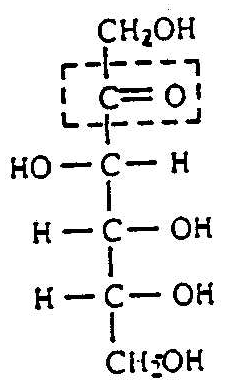 Aciklična formula fruktoze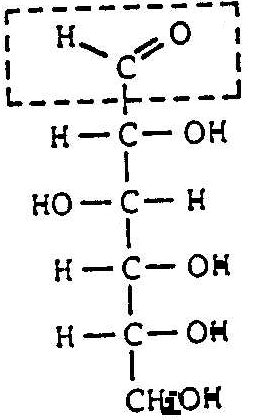 Aciklična formula glukoze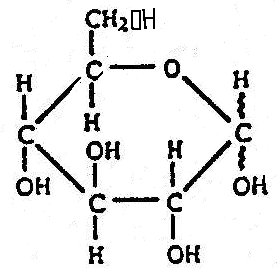 Formula glukozeHO--OH + HO-OH→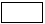        C6H12O6        C6H12O6        Molekula          molekula         Monosaharida     monosaharida   HO--O--OH + H2O     C12H22O11         +H2O        Molekula                molekula        Disaharia               vodekemijsko ime disaharidamonosaharidne enotesaharozaglukoza + fruktozamaltozaglukoza + glukozalaktozaglukoza + galaktoza